EK-13                                                                    TRANSFER FORMU                                                       2022-2023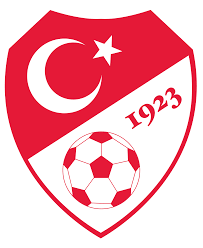                                                                     TRANSFER FORMU                                                       2022-2023                                                                    TRANSFER FORMU                                                       2022-2023                                                                    TRANSFER FORMU                                                       2022-2023                                                                    TRANSFER FORMU                                                       2022-2023                                                                    TRANSFER FORMU                                                       2022-2023                                                                    TRANSFER FORMU                                                       2022-2023                                                                    TRANSFER FORMU                                                       2022-2023                                                                    TRANSFER FORMU                                                       2022-2023                                                                    TRANSFER FORMU                                                       2022-2023                                                                    TRANSFER FORMU                                                       2022-2023                                                                    TRANSFER FORMU                                                       2022-2023                                                                    TRANSFER FORMU                                                       2022-2023LİSANS NO:::::TC KİMLİK NO          :::::::::ADI SOYADI:::::Anne Adı::::::       Baba Adı:       Baba Adı:       Baba Adı:Doğum Yeri::::::       Doğum Tarihi:          Doğum Tarihi:          Doğum Tarihi:   KULÜP STATÜSÜPROFBALYERELYeni Kulüp Adı::::          Yeni Kulüp Kodu:          Yeni Kulüp Kodu:          Yeni Kulüp Kodu:          Yeni Kulüp Kodu:          Yeni Kulüp Kodu:KULÜP STATÜSÜYeni Kulüp Adı::::          Yeni Kulüp Kodu:          Yeni Kulüp Kodu:          Yeni Kulüp Kodu:          Yeni Kulüp Kodu:          Yeni Kulüp Kodu: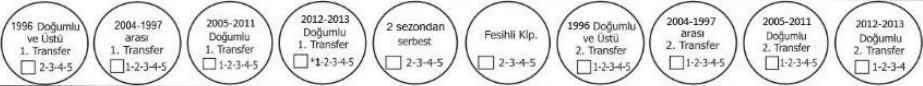 1-TESCİLLİ OLDUĞU (ESKİ) KULÜP MUVAFAKATI / KATKI PAYI FERAGAT BELGESİ1-TESCİLLİ OLDUĞU (ESKİ) KULÜP MUVAFAKATI / KATKI PAYI FERAGAT BELGESİ1-TESCİLLİ OLDUĞU (ESKİ) KULÜP MUVAFAKATI / KATKI PAYI FERAGAT BELGESİ1-TESCİLLİ OLDUĞU (ESKİ) KULÜP MUVAFAKATI / KATKI PAYI FERAGAT BELGESİ1-TESCİLLİ OLDUĞU (ESKİ) KULÜP MUVAFAKATI / KATKI PAYI FERAGAT BELGESİ1-TESCİLLİ OLDUĞU (ESKİ) KULÜP MUVAFAKATI / KATKI PAYI FERAGAT BELGESİ1-TESCİLLİ OLDUĞU (ESKİ) KULÜP MUVAFAKATI / KATKI PAYI FERAGAT BELGESİ1-TESCİLLİ OLDUĞU (ESKİ) KULÜP MUVAFAKATI / KATKI PAYI FERAGAT BELGESİ1-TESCİLLİ OLDUĞU (ESKİ) KULÜP MUVAFAKATI / KATKI PAYI FERAGAT BELGESİ1-TESCİLLİ OLDUĞU (ESKİ) KULÜP MUVAFAKATI / KATKI PAYI FERAGAT BELGESİ1-TESCİLLİ OLDUĞU (ESKİ) KULÜP MUVAFAKATI / KATKI PAYI FERAGAT BELGESİ1-TESCİLLİ OLDUĞU (ESKİ) KULÜP MUVAFAKATI / KATKI PAYI FERAGAT BELGESİ1-TESCİLLİ OLDUĞU (ESKİ) KULÜP MUVAFAKATI / KATKI PAYI FERAGAT BELGESİ1-TESCİLLİ OLDUĞU (ESKİ) KULÜP MUVAFAKATI / KATKI PAYI FERAGAT BELGESİYukarıda kimlik bilgileri yazılı olan futbolcumuz dilediği spor kulübüne tesciline kulübümüz muvafakat etmiştir.Amatör Futbolcu Lisans ve Transfer Talimatı hükümlerine uygun olarak katkı payından feragat ettiğimizi kabul ve taahhüt ederiz.(ESKİ) KULÜP ADI :…………………………………………………………………………………………… KULÜP KODU :………………………………………………………2022-2023 Futbol Sezonunda kulübümüz adına;  yönetim kurulu kararınca, müşterek çift imza ile transfer evraklarını imzalamaya………………………………………………………………………….. ve  ……………………………………………………………………………….. yetkilendirilmiştir.Yukarıda kimlik bilgileri yazılı olan futbolcumuz dilediği spor kulübüne tesciline kulübümüz muvafakat etmiştir.Amatör Futbolcu Lisans ve Transfer Talimatı hükümlerine uygun olarak katkı payından feragat ettiğimizi kabul ve taahhüt ederiz.(ESKİ) KULÜP ADI :…………………………………………………………………………………………… KULÜP KODU :………………………………………………………2022-2023 Futbol Sezonunda kulübümüz adına;  yönetim kurulu kararınca, müşterek çift imza ile transfer evraklarını imzalamaya………………………………………………………………………….. ve  ……………………………………………………………………………….. yetkilendirilmiştir.Yukarıda kimlik bilgileri yazılı olan futbolcumuz dilediği spor kulübüne tesciline kulübümüz muvafakat etmiştir.Amatör Futbolcu Lisans ve Transfer Talimatı hükümlerine uygun olarak katkı payından feragat ettiğimizi kabul ve taahhüt ederiz.(ESKİ) KULÜP ADI :…………………………………………………………………………………………… KULÜP KODU :………………………………………………………2022-2023 Futbol Sezonunda kulübümüz adına;  yönetim kurulu kararınca, müşterek çift imza ile transfer evraklarını imzalamaya………………………………………………………………………….. ve  ……………………………………………………………………………….. yetkilendirilmiştir.Yukarıda kimlik bilgileri yazılı olan futbolcumuz dilediği spor kulübüne tesciline kulübümüz muvafakat etmiştir.Amatör Futbolcu Lisans ve Transfer Talimatı hükümlerine uygun olarak katkı payından feragat ettiğimizi kabul ve taahhüt ederiz.(ESKİ) KULÜP ADI :…………………………………………………………………………………………… KULÜP KODU :………………………………………………………2022-2023 Futbol Sezonunda kulübümüz adına;  yönetim kurulu kararınca, müşterek çift imza ile transfer evraklarını imzalamaya………………………………………………………………………….. ve  ……………………………………………………………………………….. yetkilendirilmiştir.Yukarıda kimlik bilgileri yazılı olan futbolcumuz dilediği spor kulübüne tesciline kulübümüz muvafakat etmiştir.Amatör Futbolcu Lisans ve Transfer Talimatı hükümlerine uygun olarak katkı payından feragat ettiğimizi kabul ve taahhüt ederiz.(ESKİ) KULÜP ADI :…………………………………………………………………………………………… KULÜP KODU :………………………………………………………2022-2023 Futbol Sezonunda kulübümüz adına;  yönetim kurulu kararınca, müşterek çift imza ile transfer evraklarını imzalamaya………………………………………………………………………….. ve  ……………………………………………………………………………….. yetkilendirilmiştir.Yukarıda kimlik bilgileri yazılı olan futbolcumuz dilediği spor kulübüne tesciline kulübümüz muvafakat etmiştir.Amatör Futbolcu Lisans ve Transfer Talimatı hükümlerine uygun olarak katkı payından feragat ettiğimizi kabul ve taahhüt ederiz.(ESKİ) KULÜP ADI :…………………………………………………………………………………………… KULÜP KODU :………………………………………………………2022-2023 Futbol Sezonunda kulübümüz adına;  yönetim kurulu kararınca, müşterek çift imza ile transfer evraklarını imzalamaya………………………………………………………………………….. ve  ……………………………………………………………………………….. yetkilendirilmiştir.Yukarıda kimlik bilgileri yazılı olan futbolcumuz dilediği spor kulübüne tesciline kulübümüz muvafakat etmiştir.Amatör Futbolcu Lisans ve Transfer Talimatı hükümlerine uygun olarak katkı payından feragat ettiğimizi kabul ve taahhüt ederiz.(ESKİ) KULÜP ADI :…………………………………………………………………………………………… KULÜP KODU :………………………………………………………2022-2023 Futbol Sezonunda kulübümüz adına;  yönetim kurulu kararınca, müşterek çift imza ile transfer evraklarını imzalamaya………………………………………………………………………….. ve  ……………………………………………………………………………….. yetkilendirilmiştir.Yukarıda kimlik bilgileri yazılı olan futbolcumuz dilediği spor kulübüne tesciline kulübümüz muvafakat etmiştir.Amatör Futbolcu Lisans ve Transfer Talimatı hükümlerine uygun olarak katkı payından feragat ettiğimizi kabul ve taahhüt ederiz.(ESKİ) KULÜP ADI :…………………………………………………………………………………………… KULÜP KODU :………………………………………………………2022-2023 Futbol Sezonunda kulübümüz adına;  yönetim kurulu kararınca, müşterek çift imza ile transfer evraklarını imzalamaya………………………………………………………………………….. ve  ……………………………………………………………………………….. yetkilendirilmiştir.Yukarıda kimlik bilgileri yazılı olan futbolcumuz dilediği spor kulübüne tesciline kulübümüz muvafakat etmiştir.Amatör Futbolcu Lisans ve Transfer Talimatı hükümlerine uygun olarak katkı payından feragat ettiğimizi kabul ve taahhüt ederiz.(ESKİ) KULÜP ADI :…………………………………………………………………………………………… KULÜP KODU :………………………………………………………2022-2023 Futbol Sezonunda kulübümüz adına;  yönetim kurulu kararınca, müşterek çift imza ile transfer evraklarını imzalamaya………………………………………………………………………….. ve  ……………………………………………………………………………….. yetkilendirilmiştir.Yukarıda kimlik bilgileri yazılı olan futbolcumuz dilediği spor kulübüne tesciline kulübümüz muvafakat etmiştir.Amatör Futbolcu Lisans ve Transfer Talimatı hükümlerine uygun olarak katkı payından feragat ettiğimizi kabul ve taahhüt ederiz.(ESKİ) KULÜP ADI :…………………………………………………………………………………………… KULÜP KODU :………………………………………………………2022-2023 Futbol Sezonunda kulübümüz adına;  yönetim kurulu kararınca, müşterek çift imza ile transfer evraklarını imzalamaya………………………………………………………………………….. ve  ……………………………………………………………………………….. yetkilendirilmiştir.Yukarıda kimlik bilgileri yazılı olan futbolcumuz dilediği spor kulübüne tesciline kulübümüz muvafakat etmiştir.Amatör Futbolcu Lisans ve Transfer Talimatı hükümlerine uygun olarak katkı payından feragat ettiğimizi kabul ve taahhüt ederiz.(ESKİ) KULÜP ADI :…………………………………………………………………………………………… KULÜP KODU :………………………………………………………2022-2023 Futbol Sezonunda kulübümüz adına;  yönetim kurulu kararınca, müşterek çift imza ile transfer evraklarını imzalamaya………………………………………………………………………….. ve  ……………………………………………………………………………….. yetkilendirilmiştir.Yukarıda kimlik bilgileri yazılı olan futbolcumuz dilediği spor kulübüne tesciline kulübümüz muvafakat etmiştir.Amatör Futbolcu Lisans ve Transfer Talimatı hükümlerine uygun olarak katkı payından feragat ettiğimizi kabul ve taahhüt ederiz.(ESKİ) KULÜP ADI :…………………………………………………………………………………………… KULÜP KODU :………………………………………………………2022-2023 Futbol Sezonunda kulübümüz adına;  yönetim kurulu kararınca, müşterek çift imza ile transfer evraklarını imzalamaya………………………………………………………………………….. ve  ……………………………………………………………………………….. yetkilendirilmiştir.Yukarıda kimlik bilgileri yazılı olan futbolcumuz dilediği spor kulübüne tesciline kulübümüz muvafakat etmiştir.Amatör Futbolcu Lisans ve Transfer Talimatı hükümlerine uygun olarak katkı payından feragat ettiğimizi kabul ve taahhüt ederiz.(ESKİ) KULÜP ADI :…………………………………………………………………………………………… KULÜP KODU :………………………………………………………2022-2023 Futbol Sezonunda kulübümüz adına;  yönetim kurulu kararınca, müşterek çift imza ile transfer evraklarını imzalamaya………………………………………………………………………….. ve  ……………………………………………………………………………….. yetkilendirilmiştir.Yukarıda kimlik bilgileri yazılı olan futbolcumuz dilediği spor kulübüne tesciline kulübümüz muvafakat etmiştir.Amatör Futbolcu Lisans ve Transfer Talimatı hükümlerine uygun olarak katkı payından feragat ettiğimizi kabul ve taahhüt ederiz.(ESKİ) KULÜP ADI :…………………………………………………………………………………………… KULÜP KODU :………………………………………………………2022-2023 Futbol Sezonunda kulübümüz adına;  yönetim kurulu kararınca, müşterek çift imza ile transfer evraklarını imzalamaya………………………………………………………………………….. ve  ……………………………………………………………………………….. yetkilendirilmiştir.Kulüp İmza YetkilisiAdı-Soyadı:İmza:Tarih:Kulüp İmza YetkilisiAdı-Soyadı:İmza:Tarih:Kulüp İmza YetkilisiAdı-Soyadı:İmza:Tarih:Kulüp İmza YetkilisiAdı-Soyadı:İmza:Tarih:Kulüp İmza YetkilisiAdı-Soyadı:İmza:Tarih:Kulüp İmza YetkilisiAdı-Soyadı:İmza:Tarih:Kulüp İmza YetkilisiAdı-Soyadı:İmza:Tarih:Kulüp İmza YetkilisiAdı-Soyadı:İmza:Tarih:Kulüp İmza YetkilisiAdı-Soyadı:İmza:Tarih:Kulüp İmza YetkilisiAdı-Soyadı:İmza:Tarih:Kulüp İmza YetkilisiAdı-Soyadı:İmza:Tarih:Kulüp İmza YetkilisiAdı-Soyadı:İmza:Tarih:2-VELİ MUVAFAKATI - FUTBOLCU TAAHHÜTNAMESİ2-VELİ MUVAFAKATI - FUTBOLCU TAAHHÜTNAMESİ2-VELİ MUVAFAKATI - FUTBOLCU TAAHHÜTNAMESİ2-VELİ MUVAFAKATI - FUTBOLCU TAAHHÜTNAMESİ2-VELİ MUVAFAKATI - FUTBOLCU TAAHHÜTNAMESİ2-VELİ MUVAFAKATI - FUTBOLCU TAAHHÜTNAMESİ2-VELİ MUVAFAKATI - FUTBOLCU TAAHHÜTNAMESİ2-VELİ MUVAFAKATI - FUTBOLCU TAAHHÜTNAMESİ2-VELİ MUVAFAKATI - FUTBOLCU TAAHHÜTNAMESİ2-VELİ MUVAFAKATI - FUTBOLCU TAAHHÜTNAMESİ2-VELİ MUVAFAKATI - FUTBOLCU TAAHHÜTNAMESİ2-VELİ MUVAFAKATI - FUTBOLCU TAAHHÜTNAMESİ2-VELİ MUVAFAKATI - FUTBOLCU TAAHHÜTNAMESİ2-VELİ MUVAFAKATI - FUTBOLCU TAAHHÜTNAMESİVelisi Bulunduğum yukarıda kimlik bilgileri yazılı olan futbolcunun yeni kulübü adına tescilinin yapılmasına muvafakat ederim. (18 Yaş Altı)Tescilimin  …………………………………………………………………………………Spor kulübü adına yapılmasını, ayrıca TFF tarafından çıkartılan talimatları okuduğumu ve  kabul ettiğimi  taahhüt ederim.Velisi Bulunduğum yukarıda kimlik bilgileri yazılı olan futbolcunun yeni kulübü adına tescilinin yapılmasına muvafakat ederim. (18 Yaş Altı)Tescilimin  …………………………………………………………………………………Spor kulübü adına yapılmasını, ayrıca TFF tarafından çıkartılan talimatları okuduğumu ve  kabul ettiğimi  taahhüt ederim.Velisi Bulunduğum yukarıda kimlik bilgileri yazılı olan futbolcunun yeni kulübü adına tescilinin yapılmasına muvafakat ederim. (18 Yaş Altı)Tescilimin  …………………………………………………………………………………Spor kulübü adına yapılmasını, ayrıca TFF tarafından çıkartılan talimatları okuduğumu ve  kabul ettiğimi  taahhüt ederim.Velisi Bulunduğum yukarıda kimlik bilgileri yazılı olan futbolcunun yeni kulübü adına tescilinin yapılmasına muvafakat ederim. (18 Yaş Altı)Tescilimin  …………………………………………………………………………………Spor kulübü adına yapılmasını, ayrıca TFF tarafından çıkartılan talimatları okuduğumu ve  kabul ettiğimi  taahhüt ederim.Velisi Bulunduğum yukarıda kimlik bilgileri yazılı olan futbolcunun yeni kulübü adına tescilinin yapılmasına muvafakat ederim. (18 Yaş Altı)Tescilimin  …………………………………………………………………………………Spor kulübü adına yapılmasını, ayrıca TFF tarafından çıkartılan talimatları okuduğumu ve  kabul ettiğimi  taahhüt ederim.Velisi Bulunduğum yukarıda kimlik bilgileri yazılı olan futbolcunun yeni kulübü adına tescilinin yapılmasına muvafakat ederim. (18 Yaş Altı)Tescilimin  …………………………………………………………………………………Spor kulübü adına yapılmasını, ayrıca TFF tarafından çıkartılan talimatları okuduğumu ve  kabul ettiğimi  taahhüt ederim.Velisi Bulunduğum yukarıda kimlik bilgileri yazılı olan futbolcunun yeni kulübü adına tescilinin yapılmasına muvafakat ederim. (18 Yaş Altı)Tescilimin  …………………………………………………………………………………Spor kulübü adına yapılmasını, ayrıca TFF tarafından çıkartılan talimatları okuduğumu ve  kabul ettiğimi  taahhüt ederim.Velisi Bulunduğum yukarıda kimlik bilgileri yazılı olan futbolcunun yeni kulübü adına tescilinin yapılmasına muvafakat ederim. (18 Yaş Altı)Tescilimin  …………………………………………………………………………………Spor kulübü adına yapılmasını, ayrıca TFF tarafından çıkartılan talimatları okuduğumu ve  kabul ettiğimi  taahhüt ederim.Velisi Bulunduğum yukarıda kimlik bilgileri yazılı olan futbolcunun yeni kulübü adına tescilinin yapılmasına muvafakat ederim. (18 Yaş Altı)Tescilimin  …………………………………………………………………………………Spor kulübü adına yapılmasını, ayrıca TFF tarafından çıkartılan talimatları okuduğumu ve  kabul ettiğimi  taahhüt ederim.Velisi Bulunduğum yukarıda kimlik bilgileri yazılı olan futbolcunun yeni kulübü adına tescilinin yapılmasına muvafakat ederim. (18 Yaş Altı)Tescilimin  …………………………………………………………………………………Spor kulübü adına yapılmasını, ayrıca TFF tarafından çıkartılan talimatları okuduğumu ve  kabul ettiğimi  taahhüt ederim.Velisi Bulunduğum yukarıda kimlik bilgileri yazılı olan futbolcunun yeni kulübü adına tescilinin yapılmasına muvafakat ederim. (18 Yaş Altı)Tescilimin  …………………………………………………………………………………Spor kulübü adına yapılmasını, ayrıca TFF tarafından çıkartılan talimatları okuduğumu ve  kabul ettiğimi  taahhüt ederim.Velisi Bulunduğum yukarıda kimlik bilgileri yazılı olan futbolcunun yeni kulübü adına tescilinin yapılmasına muvafakat ederim. (18 Yaş Altı)Tescilimin  …………………………………………………………………………………Spor kulübü adına yapılmasını, ayrıca TFF tarafından çıkartılan talimatları okuduğumu ve  kabul ettiğimi  taahhüt ederim.Velisi Bulunduğum yukarıda kimlik bilgileri yazılı olan futbolcunun yeni kulübü adına tescilinin yapılmasına muvafakat ederim. (18 Yaş Altı)Tescilimin  …………………………………………………………………………………Spor kulübü adına yapılmasını, ayrıca TFF tarafından çıkartılan talimatları okuduğumu ve  kabul ettiğimi  taahhüt ederim.Velisi Bulunduğum yukarıda kimlik bilgileri yazılı olan futbolcunun yeni kulübü adına tescilinin yapılmasına muvafakat ederim. (18 Yaş Altı)Tescilimin  …………………………………………………………………………………Spor kulübü adına yapılmasını, ayrıca TFF tarafından çıkartılan talimatları okuduğumu ve  kabul ettiğimi  taahhüt ederim.VELİ                                                                   TARİH:                 İMZAAdı:Soyadı:VELİ                                                                   TARİH:                 İMZAAdı:Soyadı:VELİ                                                                   TARİH:                 İMZAAdı:Soyadı:VELİ                                                                   TARİH:                 İMZAAdı:Soyadı:VELİ                                                                   TARİH:                 İMZAAdı:Soyadı:VELİ                                                                   TARİH:                 İMZAAdı:Soyadı:VELİ                                                                   TARİH:                 İMZAAdı:Soyadı:FUTBOLCU                                                          TARİH:                 İMZAAdı:Soyadı:FUTBOLCU                                                          TARİH:                 İMZAAdı:Soyadı:FUTBOLCU                                                          TARİH:                 İMZAAdı:Soyadı:FUTBOLCU                                                          TARİH:                 İMZAAdı:Soyadı:FUTBOLCU                                                          TARİH:                 İMZAAdı:Soyadı:FUTBOLCU                                                          TARİH:                 İMZAAdı:Soyadı:FUTBOLCU                                                          TARİH:                 İMZAAdı:Soyadı:3-SAĞLIK BEYANI3-SAĞLIK BEYANI3-SAĞLIK BEYANI3-SAĞLIK BEYANI3-SAĞLIK BEYANI3-SAĞLIK BEYANI3-SAĞLIK BEYANI3-SAĞLIK BEYANI3-SAĞLIK BEYANI3-SAĞLIK BEYANI3-SAĞLIK BEYANI3-SAĞLIK BEYANI3-SAĞLIK BEYANI3-SAĞLIK BEYANIYukarıda kimlik bilgileri bulunmakta olup, sağlık yönünden futbol oynamaya ve yarışmalara katılmaya elverişliliği beyan ederim.Yukarıda kimlik bilgileri bulunmakta olup, sağlık yönünden futbol oynamaya ve yarışmalara katılmaya elverişliliği beyan ederim.Yukarıda kimlik bilgileri bulunmakta olup, sağlık yönünden futbol oynamaya ve yarışmalara katılmaya elverişliliği beyan ederim.Yukarıda kimlik bilgileri bulunmakta olup, sağlık yönünden futbol oynamaya ve yarışmalara katılmaya elverişliliği beyan ederim.Yukarıda kimlik bilgileri bulunmakta olup, sağlık yönünden futbol oynamaya ve yarışmalara katılmaya elverişliliği beyan ederim.Yukarıda kimlik bilgileri bulunmakta olup, sağlık yönünden futbol oynamaya ve yarışmalara katılmaya elverişliliği beyan ederim.Yukarıda kimlik bilgileri bulunmakta olup, sağlık yönünden futbol oynamaya ve yarışmalara katılmaya elverişliliği beyan ederim.Yukarıda kimlik bilgileri bulunmakta olup, sağlık yönünden futbol oynamaya ve yarışmalara katılmaya elverişliliği beyan ederim.Yukarıda kimlik bilgileri bulunmakta olup, sağlık yönünden futbol oynamaya ve yarışmalara katılmaya elverişliliği beyan ederim.Yukarıda kimlik bilgileri bulunmakta olup, sağlık yönünden futbol oynamaya ve yarışmalara katılmaya elverişliliği beyan ederim.Yukarıda kimlik bilgileri bulunmakta olup, sağlık yönünden futbol oynamaya ve yarışmalara katılmaya elverişliliği beyan ederim.Yukarıda kimlik bilgileri bulunmakta olup, sağlık yönünden futbol oynamaya ve yarışmalara katılmaya elverişliliği beyan ederim.Yukarıda kimlik bilgileri bulunmakta olup, sağlık yönünden futbol oynamaya ve yarışmalara katılmaya elverişliliği beyan ederim.Yukarıda kimlik bilgileri bulunmakta olup, sağlık yönünden futbol oynamaya ve yarışmalara katılmaya elverişliliği beyan ederim.FUTBOLCU (18 YAŞ ÜSTÜ)                                             İMZAAdı:Soyadı:Tarih:FUTBOLCU (18 YAŞ ÜSTÜ)                                             İMZAAdı:Soyadı:Tarih:FUTBOLCU (18 YAŞ ÜSTÜ)                                             İMZAAdı:Soyadı:Tarih:FUTBOLCU (18 YAŞ ÜSTÜ)                                             İMZAAdı:Soyadı:Tarih:FUTBOLCU (18 YAŞ ÜSTÜ)                                             İMZAAdı:Soyadı:Tarih:FUTBOLCU (18 YAŞ ÜSTÜ)                                             İMZAAdı:Soyadı:Tarih:FUTBOLCU (18 YAŞ ÜSTÜ)                                             İMZAAdı:Soyadı:Tarih:VELİ (18 YAŞ ALTI)                                                                İMZAAdı:Soyadı:Tarih:İletişim No:VELİ (18 YAŞ ALTI)                                                                İMZAAdı:Soyadı:Tarih:İletişim No:VELİ (18 YAŞ ALTI)                                                                İMZAAdı:Soyadı:Tarih:İletişim No:VELİ (18 YAŞ ALTI)                                                                İMZAAdı:Soyadı:Tarih:İletişim No:VELİ (18 YAŞ ALTI)                                                                İMZAAdı:Soyadı:Tarih:İletişim No:VELİ (18 YAŞ ALTI)                                                                İMZAAdı:Soyadı:Tarih:İletişim No:VELİ (18 YAŞ ALTI)                                                                İMZAAdı:Soyadı:Tarih:İletişim No:                                                       4-YENİ KULÜP ONAYI                               KULÜP KODU:                                                       4-YENİ KULÜP ONAYI                               KULÜP KODU:                                                       4-YENİ KULÜP ONAYI                               KULÜP KODU:                                                       4-YENİ KULÜP ONAYI                               KULÜP KODU:                                                       4-YENİ KULÜP ONAYI                               KULÜP KODU:                                                       4-YENİ KULÜP ONAYI                               KULÜP KODU:                                                       4-YENİ KULÜP ONAYI                               KULÜP KODU:                                                       4-YENİ KULÜP ONAYI                               KULÜP KODU:                                                       4-YENİ KULÜP ONAYI                               KULÜP KODU:                                                       4-YENİ KULÜP ONAYI                               KULÜP KODU:                                                       4-YENİ KULÜP ONAYI                               KULÜP KODU:                                                       4-YENİ KULÜP ONAYI                               KULÜP KODU:                                                       4-YENİ KULÜP ONAYI                               KULÜP KODU:                                                       4-YENİ KULÜP ONAYI                               KULÜP KODU:Yukarıda kimlik bilgileri ve imzası bulunan futbolcunun kulübümüze tescilini kabul ve taahhüt ederiz.Yukarıda kimlik bilgileri ve imzası bulunan futbolcunun kulübümüze tescilini kabul ve taahhüt ederiz.Yukarıda kimlik bilgileri ve imzası bulunan futbolcunun kulübümüze tescilini kabul ve taahhüt ederiz.Yukarıda kimlik bilgileri ve imzası bulunan futbolcunun kulübümüze tescilini kabul ve taahhüt ederiz.Yukarıda kimlik bilgileri ve imzası bulunan futbolcunun kulübümüze tescilini kabul ve taahhüt ederiz.Yukarıda kimlik bilgileri ve imzası bulunan futbolcunun kulübümüze tescilini kabul ve taahhüt ederiz.Yukarıda kimlik bilgileri ve imzası bulunan futbolcunun kulübümüze tescilini kabul ve taahhüt ederiz.Yukarıda kimlik bilgileri ve imzası bulunan futbolcunun kulübümüze tescilini kabul ve taahhüt ederiz.Yukarıda kimlik bilgileri ve imzası bulunan futbolcunun kulübümüze tescilini kabul ve taahhüt ederiz.Yukarıda kimlik bilgileri ve imzası bulunan futbolcunun kulübümüze tescilini kabul ve taahhüt ederiz.Yukarıda kimlik bilgileri ve imzası bulunan futbolcunun kulübümüze tescilini kabul ve taahhüt ederiz.Yukarıda kimlik bilgileri ve imzası bulunan futbolcunun kulübümüze tescilini kabul ve taahhüt ederiz.Yukarıda kimlik bilgileri ve imzası bulunan futbolcunun kulübümüze tescilini kabul ve taahhüt ederiz.Yukarıda kimlik bilgileri ve imzası bulunan futbolcunun kulübümüze tescilini kabul ve taahhüt ederiz.Kulüp İmza YetkilisiAdı-Soyadı:İmza:Tarih:Kulüp İmza YetkilisiAdı-Soyadı:İmza:Tarih:Kulüp İmza YetkilisiAdı-Soyadı:İmza:Tarih:Kulüp İmza YetkilisiAdı-Soyadı:İmza:Tarih:Kulüp İmza YetkilisiAdı-Soyadı:İmza:Tarih:Kulüp İmza YetkilisiAdı-Soyadı:İmza:Tarih:Kulüp İmza YetkilisiAdı-Soyadı:İmza:Tarih:Kulüp İmza YetkilisiAdı-Soyadı:İmza:Tarih:Kulüp İmza YetkilisiAdı-Soyadı:İmza:Tarih:Kulüp İmza YetkilisiAdı-Soyadı:İmza:Tarih:Kulüp İmza YetkilisiAdı-Soyadı:İmza:Tarih:Kulüp İmza YetkilisiAdı-Soyadı:İmza:Tarih:Bu formdaki; tüm bilgi, mühür, imzaların doğru olduğunu onaylarız. Aksi halde, sorumluluğun kulübümüze ait olduğunu ve hakkımızda Futbol Disiplin Talimatı hükümlerine göre işlem yapılmasını kabul ve taahhüt ederiz.Bu formdaki; tüm bilgi, mühür, imzaların doğru olduğunu onaylarız. Aksi halde, sorumluluğun kulübümüze ait olduğunu ve hakkımızda Futbol Disiplin Talimatı hükümlerine göre işlem yapılmasını kabul ve taahhüt ederiz.Bu formdaki; tüm bilgi, mühür, imzaların doğru olduğunu onaylarız. Aksi halde, sorumluluğun kulübümüze ait olduğunu ve hakkımızda Futbol Disiplin Talimatı hükümlerine göre işlem yapılmasını kabul ve taahhüt ederiz.Bu formdaki; tüm bilgi, mühür, imzaların doğru olduğunu onaylarız. Aksi halde, sorumluluğun kulübümüze ait olduğunu ve hakkımızda Futbol Disiplin Talimatı hükümlerine göre işlem yapılmasını kabul ve taahhüt ederiz.Bu formdaki; tüm bilgi, mühür, imzaların doğru olduğunu onaylarız. Aksi halde, sorumluluğun kulübümüze ait olduğunu ve hakkımızda Futbol Disiplin Talimatı hükümlerine göre işlem yapılmasını kabul ve taahhüt ederiz.Bu formdaki; tüm bilgi, mühür, imzaların doğru olduğunu onaylarız. Aksi halde, sorumluluğun kulübümüze ait olduğunu ve hakkımızda Futbol Disiplin Talimatı hükümlerine göre işlem yapılmasını kabul ve taahhüt ederiz.Bu formdaki; tüm bilgi, mühür, imzaların doğru olduğunu onaylarız. Aksi halde, sorumluluğun kulübümüze ait olduğunu ve hakkımızda Futbol Disiplin Talimatı hükümlerine göre işlem yapılmasını kabul ve taahhüt ederiz.Bu formdaki; tüm bilgi, mühür, imzaların doğru olduğunu onaylarız. Aksi halde, sorumluluğun kulübümüze ait olduğunu ve hakkımızda Futbol Disiplin Talimatı hükümlerine göre işlem yapılmasını kabul ve taahhüt ederiz.Bu formdaki; tüm bilgi, mühür, imzaların doğru olduğunu onaylarız. Aksi halde, sorumluluğun kulübümüze ait olduğunu ve hakkımızda Futbol Disiplin Talimatı hükümlerine göre işlem yapılmasını kabul ve taahhüt ederiz.Bu formdaki; tüm bilgi, mühür, imzaların doğru olduğunu onaylarız. Aksi halde, sorumluluğun kulübümüze ait olduğunu ve hakkımızda Futbol Disiplin Talimatı hükümlerine göre işlem yapılmasını kabul ve taahhüt ederiz.Bu formdaki; tüm bilgi, mühür, imzaların doğru olduğunu onaylarız. Aksi halde, sorumluluğun kulübümüze ait olduğunu ve hakkımızda Futbol Disiplin Talimatı hükümlerine göre işlem yapılmasını kabul ve taahhüt ederiz.Bu formdaki; tüm bilgi, mühür, imzaların doğru olduğunu onaylarız. Aksi halde, sorumluluğun kulübümüze ait olduğunu ve hakkımızda Futbol Disiplin Talimatı hükümlerine göre işlem yapılmasını kabul ve taahhüt ederiz.Bu formdaki; tüm bilgi, mühür, imzaların doğru olduğunu onaylarız. Aksi halde, sorumluluğun kulübümüze ait olduğunu ve hakkımızda Futbol Disiplin Talimatı hükümlerine göre işlem yapılmasını kabul ve taahhüt ederiz.Bu formdaki; tüm bilgi, mühür, imzaların doğru olduğunu onaylarız. Aksi halde, sorumluluğun kulübümüze ait olduğunu ve hakkımızda Futbol Disiplin Talimatı hükümlerine göre işlem yapılmasını kabul ve taahhüt ederiz.5-ASKF REFERANS ONAYI5-ASKF REFERANS ONAYI5-ASKF REFERANS ONAYI5-ASKF REFERANS ONAYI5-ASKF REFERANS ONAYI5-ASKF REFERANS ONAYI5-ASKF REFERANS ONAYI5-ASKF REFERANS ONAYI5-ASKF REFERANS ONAYI5-ASKF REFERANS ONAYI5-ASKF REFERANS ONAYI5-ASKF REFERANS ONAYI5-ASKF REFERANS ONAYI5-ASKF REFERANS ONAYIYukarıda kimlik bilgileri yazılı olan futbolcunun; TASKK bedelini yatırılmış olup, dekont kontrol edilmiştir. Tescili için gerekli işlemler yapılmıştır.Tarih:                                                                                           Mühür-İmza                                             Eskişehir ASKF BaşkanlığıYukarıda kimlik bilgileri yazılı olan futbolcunun; TASKK bedelini yatırılmış olup, dekont kontrol edilmiştir. Tescili için gerekli işlemler yapılmıştır.Tarih:                                                                                           Mühür-İmza                                             Eskişehir ASKF BaşkanlığıYukarıda kimlik bilgileri yazılı olan futbolcunun; TASKK bedelini yatırılmış olup, dekont kontrol edilmiştir. Tescili için gerekli işlemler yapılmıştır.Tarih:                                                                                           Mühür-İmza                                             Eskişehir ASKF BaşkanlığıYukarıda kimlik bilgileri yazılı olan futbolcunun; TASKK bedelini yatırılmış olup, dekont kontrol edilmiştir. Tescili için gerekli işlemler yapılmıştır.Tarih:                                                                                           Mühür-İmza                                             Eskişehir ASKF BaşkanlığıYukarıda kimlik bilgileri yazılı olan futbolcunun; TASKK bedelini yatırılmış olup, dekont kontrol edilmiştir. Tescili için gerekli işlemler yapılmıştır.Tarih:                                                                                           Mühür-İmza                                             Eskişehir ASKF BaşkanlığıYukarıda kimlik bilgileri yazılı olan futbolcunun; TASKK bedelini yatırılmış olup, dekont kontrol edilmiştir. Tescili için gerekli işlemler yapılmıştır.Tarih:                                                                                           Mühür-İmza                                             Eskişehir ASKF BaşkanlığıYukarıda kimlik bilgileri yazılı olan futbolcunun; TASKK bedelini yatırılmış olup, dekont kontrol edilmiştir. Tescili için gerekli işlemler yapılmıştır.Tarih:                                                                                           Mühür-İmza                                             Eskişehir ASKF BaşkanlığıYukarıda kimlik bilgileri yazılı olan futbolcunun; TASKK bedelini yatırılmış olup, dekont kontrol edilmiştir. Tescili için gerekli işlemler yapılmıştır.Tarih:                                                                                           Mühür-İmza                                             Eskişehir ASKF BaşkanlığıYukarıda kimlik bilgileri yazılı olan futbolcunun; TASKK bedelini yatırılmış olup, dekont kontrol edilmiştir. Tescili için gerekli işlemler yapılmıştır.Tarih:                                                                                           Mühür-İmza                                             Eskişehir ASKF BaşkanlığıYukarıda kimlik bilgileri yazılı olan futbolcunun; TASKK bedelini yatırılmış olup, dekont kontrol edilmiştir. Tescili için gerekli işlemler yapılmıştır.Tarih:                                                                                           Mühür-İmza                                             Eskişehir ASKF BaşkanlığıYukarıda kimlik bilgileri yazılı olan futbolcunun; TASKK bedelini yatırılmış olup, dekont kontrol edilmiştir. Tescili için gerekli işlemler yapılmıştır.Tarih:                                                                                           Mühür-İmza                                             Eskişehir ASKF BaşkanlığıYukarıda kimlik bilgileri yazılı olan futbolcunun; TASKK bedelini yatırılmış olup, dekont kontrol edilmiştir. Tescili için gerekli işlemler yapılmıştır.Tarih:                                                                                           Mühür-İmza                                             Eskişehir ASKF BaşkanlığıYukarıda kimlik bilgileri yazılı olan futbolcunun; TASKK bedelini yatırılmış olup, dekont kontrol edilmiştir. Tescili için gerekli işlemler yapılmıştır.Tarih:                                                                                           Mühür-İmza                                             Eskişehir ASKF BaşkanlığıYukarıda kimlik bilgileri yazılı olan futbolcunun; TASKK bedelini yatırılmış olup, dekont kontrol edilmiştir. Tescili için gerekli işlemler yapılmıştır.Tarih:                                                                                           Mühür-İmza                                             Eskişehir ASKF Başkanlığı